Stage 2 Language and Culture External Assessment Cover SheetAssessment Type 4: InvestigationSACE Registration Number:Issue:  How has the raising of Dinka culture changed since their migration to Western countries?word count ___This investigation is assessed using the following specific features:*Teachers must include at least one of KU1, KU2, or KU3. Please tick as appropriate.How has the raising of children in the Dinka culture changed since their migration to Western countries?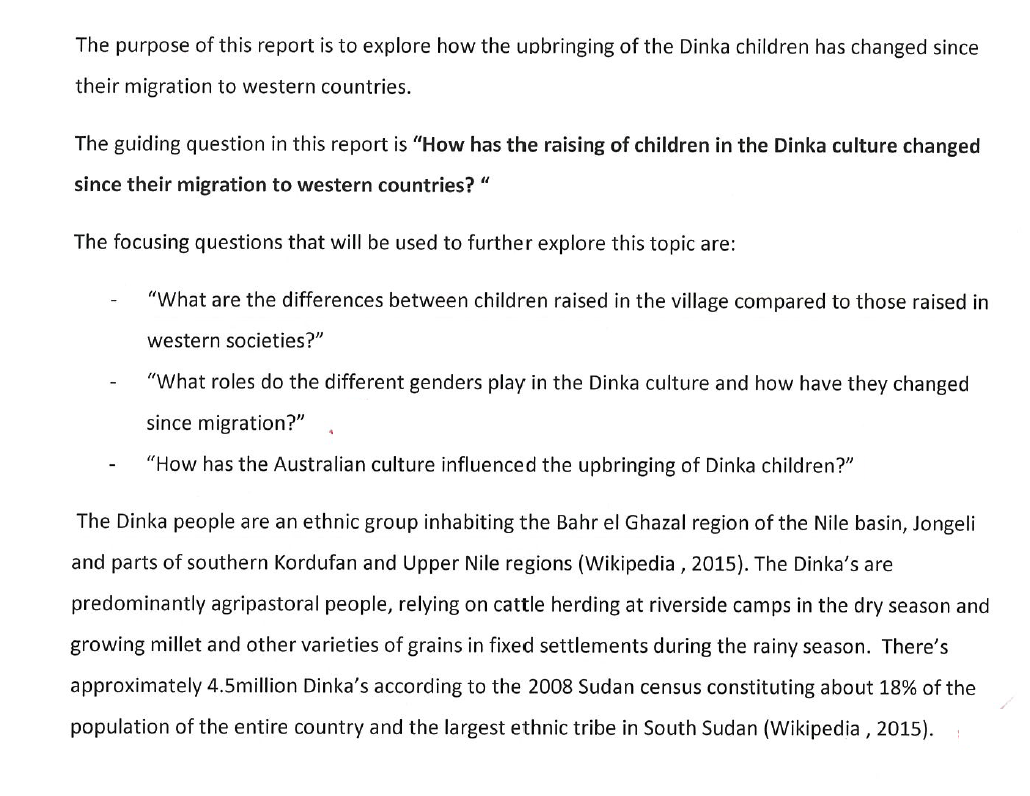 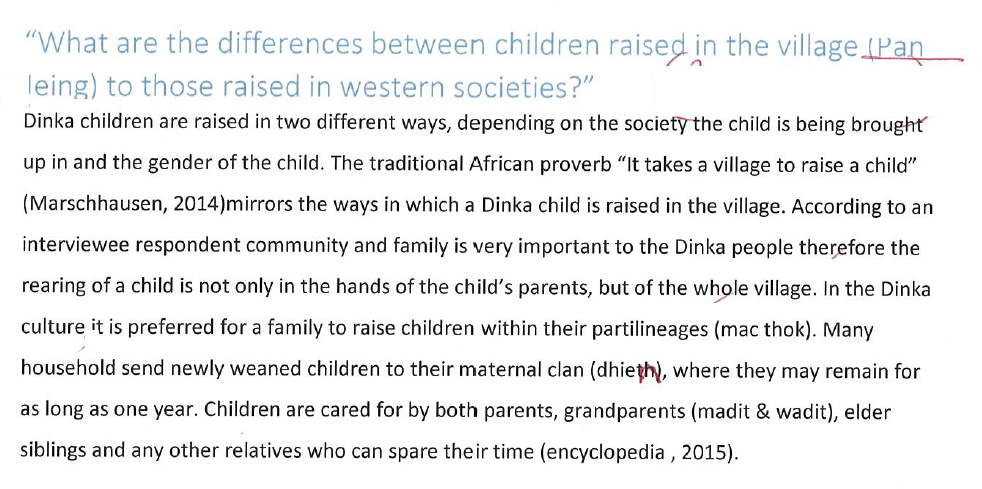 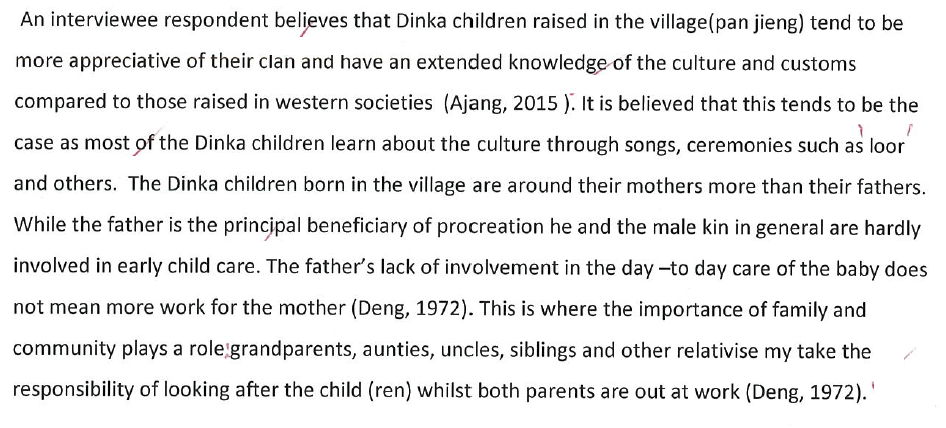 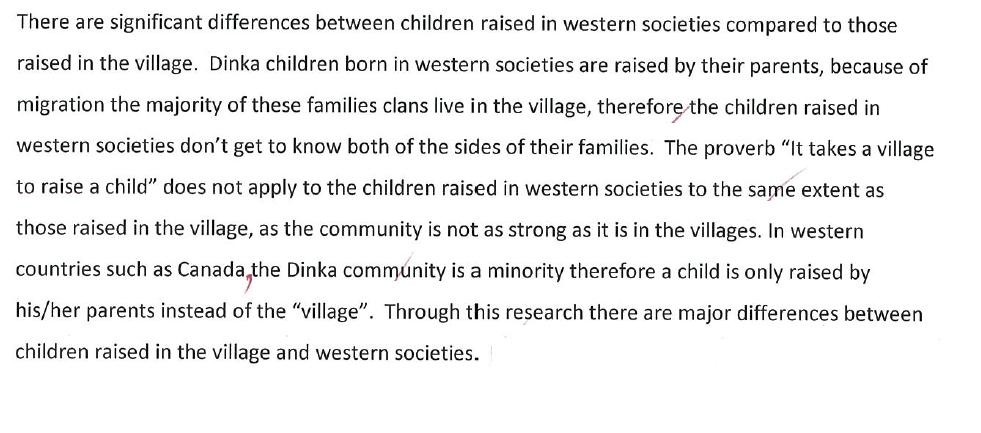 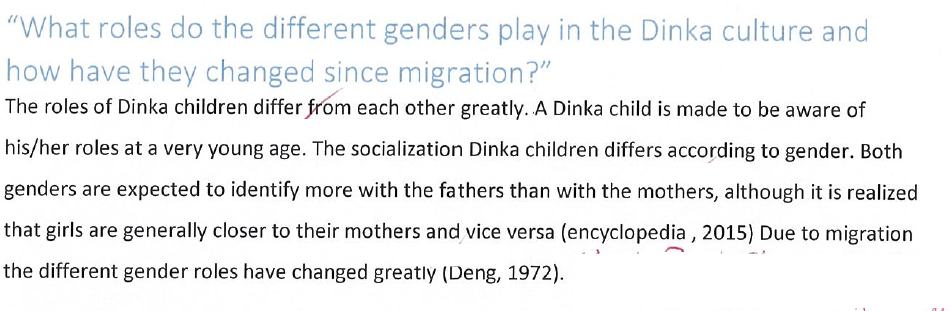 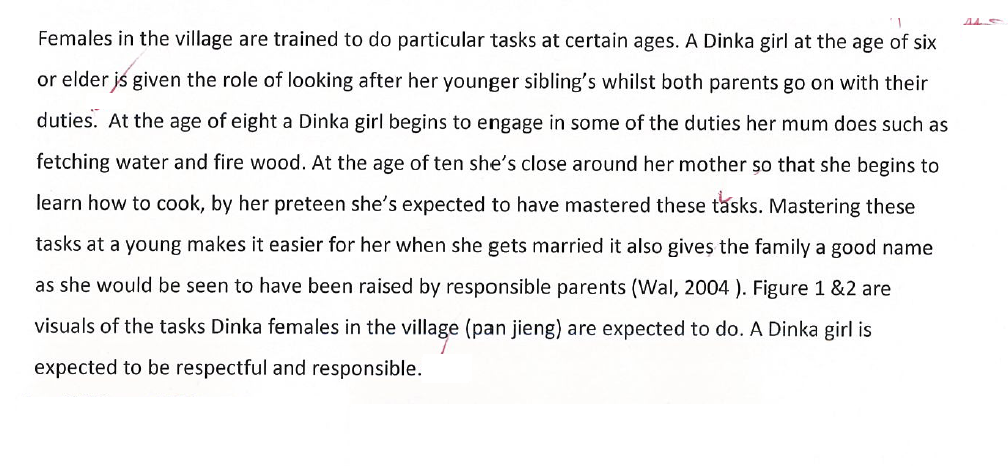 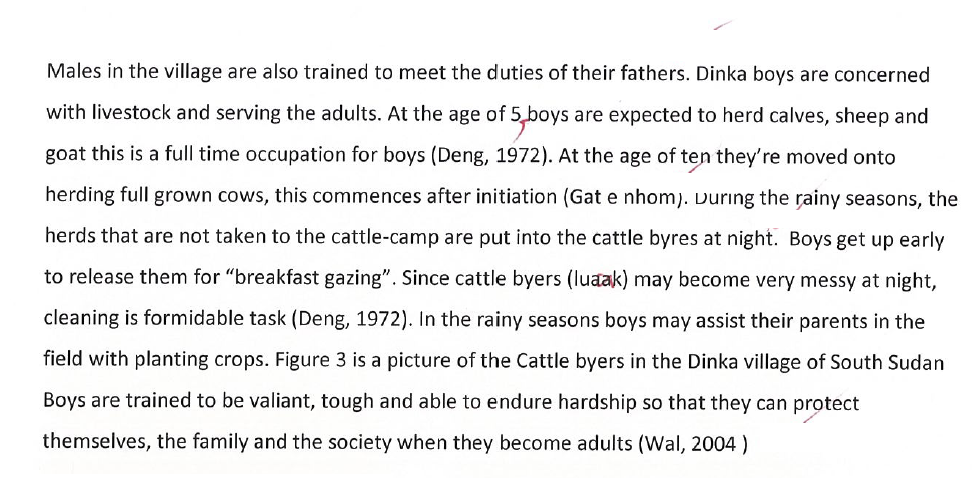 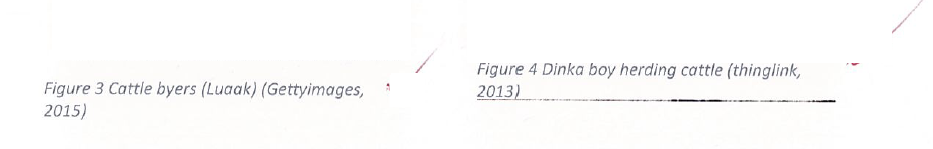 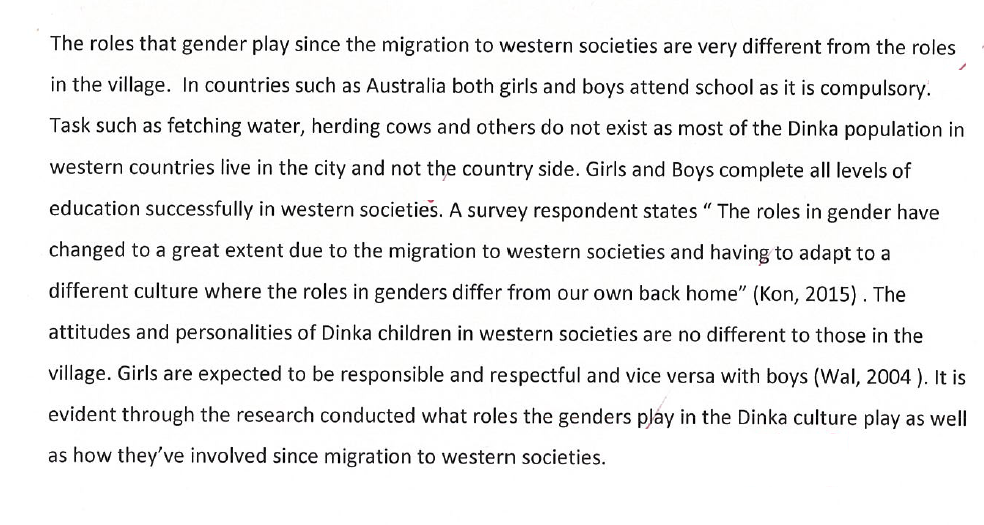 To what extent has the Australia culture influenced the upbringing of Dinka children”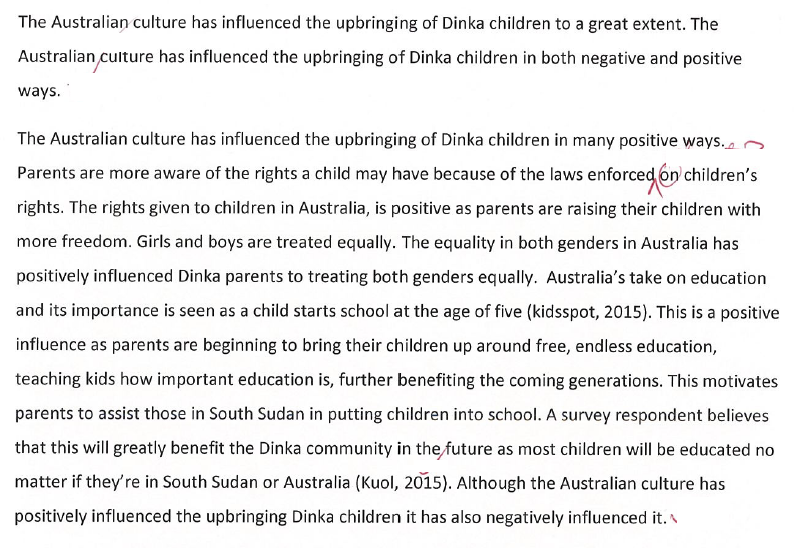 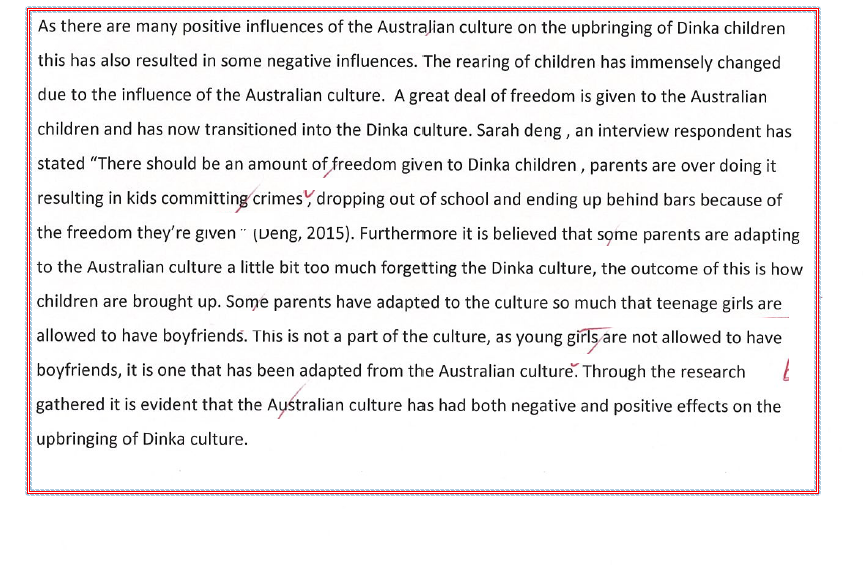 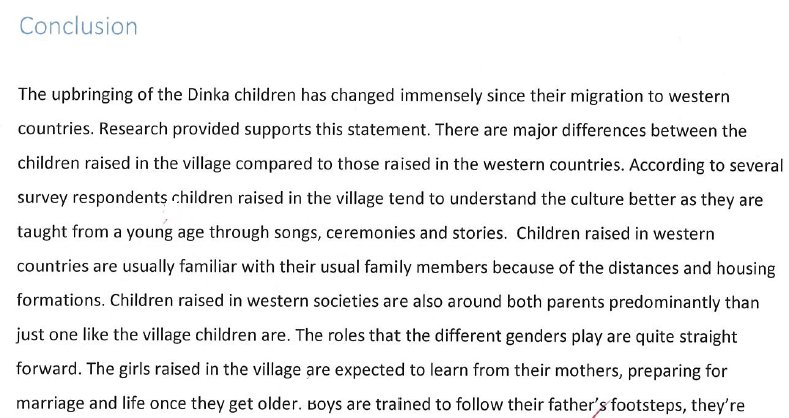 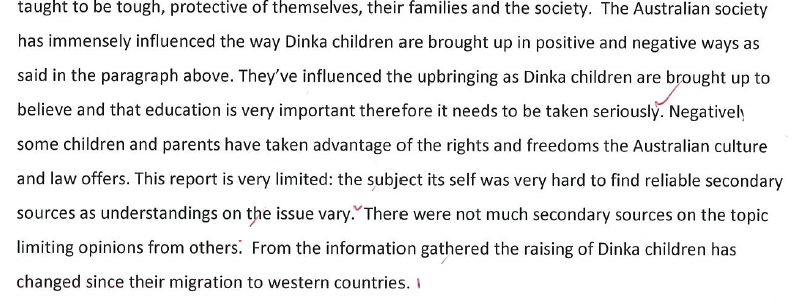 Performance Standards for Stage 2 Language and CultureKnowledge and UnderstandingAnalysis and ReflectionIdeas and ExpressionKU1*AR2IE2KU2*AR3IE3KU3*Knowledge and UnderstandingAnalysis and ReflectionIdeas and ExpressionALanguage and Culture in Different ContextsInsightful knowledge and understanding of language and culture in different contexts.Language as a SystemClear and thorough knowledge and understanding of the target language as a system.Language Origins, Development, and/or ChangeClear and well-informed understanding of, for example:the origins/heritage of the target language, the historical development of the target language, and the dynamic nature of the target languagethe relationship with, and influences of, other regional languages, local dialect(s), and regional variationglobal influences on the target language, word-borrowing, and the use of global English in familiar contexts.AnalysisThe functions of particular linguistic and cultural features in the text identified and explained with clarity and insight.Detailed explanation of how some stylistic features are used for effect/impact in the text (e.g. register, tone, textual features/organisation).Perceptive analysis of communication across cultural boundaries and the meaning of words/phrases in particular contexts, including explanation of some subtleties of translation.ReflectionIn-depth analysis of and reflection on how cultures, values, beliefs, practices, and ideas are represented or expressed in texts.Insightful reflection on own values, beliefs, ideas, and practices in relation to those represented in texts.Critical reflection on how language and cultural background relate to an individual’s sense of personal identity in the Australian context.InterpretationConcepts and perspectives represented in texts identified and explained with clarity and insight.Interpretations of meaning supported by detailed and appropriate use of evidence from texts.Accuracy, Appropriateness, Range, and Clarity of ExpressionA range of complex linguistic structures and features used with a high degree of accuracy to convey meaning and create desired impact.Very effective, fluent, and precise communication. Language selected and register are consistently appropriate to the particular cultural and social context.Standard target language pronunciation used. Some accent/dialect may be evident, but this does not impede meaning. Intonation and stress used effectively to enhance meaning.Depth of TreatmentDepth and breadth in the treatment of the topic/research.Detailed, clear, and very effective presentation and discussion of insights, findings, and conclusions based on research.Complex ideas elaborated in detail, and opinions supported by evidence from a range of sources and perspectives.Coherence in Structure and SequenceInformation and ideas organised logically and coherently, using a range of cohesive devices.Conventions of the text type are observed.BLanguage and Culture in Different ContextsWell-considered knowledge and understanding of language and culture in different contexts.Language as a SystemClear knowledge and understanding of the target language as a system.Language Origins, Development, and/or ChangeMostly clear and informed understanding of, for example:the origins/heritage of the target language, the historical development of the target language, and the dynamic nature of the target languagethe relationship with and influences of other regional languages, local dialect(s), and regional variationglobal influences on the target language, word-borrowing, and the use of global English in familiar contexts.AnalysisThe functions of particular linguistic and cultural features in the text identified and explained with some clarity.Description of how some stylistic features are used for effect/impact in the text (e.g. register, tone, and textual features/organisation).Well-considered analysis of communication across cultural boundaries and the meaning of words/phrases in particular contexts, including explanation of one or more subtleties of translation.ReflectionWell-informed analysis of and reflection on how cultures, values, beliefs, practices, and ideas are represented or expressed in texts.Well-considered reflection on own values, beliefs, ideas, and practices in relation to those represented in texts.Some critical reflection on how language and cultural background relate to an individual’s sense of personal identity in the Australian context.InterpretationKey concepts and perspectives represented in texts identified and explained with some clarity.Interpretations of meaning supported by some appropriate examples from the text.Accuracy, Appropriateness, Range, and Clarity of ExpressionA range of linguistic structures and features used mostly accurately to convey meaning.Effective and mostly clear communication.Language selected and register mostly appropriate to the particular cultural and social context.Generally accurate pronunciation. Some accent/dialect may be evident, but this does not generally impede meaning.Depth of TreatmentBreadth and some depth in the treatment of the topic/research.Clear and effective presentation and discussion of insights, findings, and conclusions.Some complex ideas expressed, and opinions/points of view supported, with reference to a range of sources and perspectives. Coherence in Structure and SequenceMostly coherent organisation of information and ideas, using some cohesive devices.Most conventions of the text type observed.CLanguage and Culture in Different ContextsConsidered knowledge and understanding of language and culture in different contexts.Language as a SystemCompetent knowledge and understanding of the target language as a system.Language Origins, Development, and/or ChangeGenerally informed understanding of, for example:the origins/heritage of the target language, the historical development of the target language, and the dynamic nature of the target languagethe relationship with and influences of other regional languages, local dialect(s), and regional variationglobal influences on the target language, word-borrowing, and the use of global English in familiar contexts.AnalysisParticular linguistic and cultural features in texts identified and described.Some stylistic features (e.g. idiom) recognised and described.Considered analysis of communication across cultural boundaries and the meaning of words/phrases in particular contexts, including recognition of one or more subtleties of translation.ReflectionInformed analysis of, and some reflection on, cultures, values, beliefs, practices, and ideas represented or expressed in texts.Some reflection on own values, beliefs, ideas, and practices in relation to those represented or expressed in texts.Some reflection on how language and cultural background relate to an individual’s sense of personal identity in the Australian context.InterpretationMain points and ideas in texts and supporting details identified, with some explanation.Interpretations of meaning supported with isolated examples from the text.Accuracy, Appropriateness, Range, and Clarity of ExpressionA range of linguistic structures and features used with variable accuracy to convey meaning, often with reliance on rehearsed patterns.Generally competent communication.Language selected and register show awareness of and are generally appropriate to the particular cultural and social context.Pronunciation is understandable. Accent/dialect may influence pronunciation, but does not interfere with meaning. Depth of TreatmentSome variety in the treatment of the topic/research.Competent presentation and discussion of insights, findings, and conclusions.Simple ideas expressed, and opinions/points of view supported, with reference to different sources and perspectives.Coherence in Structure and SequenceGenerally coherent organisation of information and ideas, often relying on one or two cohesive devices.Responses generally conform to familiar conventions of the text type.DLanguage and Culture in Different ContextsBasic knowledge and some understanding of language and culture in different contexts.Language as a SystemBasic knowledge and some understanding of the target language as a system.Language Origins, Development, and/or ChangeSome awareness of, for example:the origins/heritage of the target language, the historical development of the target language, or the dynamic nature of the target languagethe relationship with and influences of other regional languages, local dialect(s), or regional variationglobal influences on the target language, word-borrowing, or the use of global English in familiar contexts.AnalysisOne or more basic linguistic and/or cultural features identified.One or more stylistic features are identified.Awareness and some description of communication across cultural boundaries, and of the meaning of words/phrases in particular contexts.ReflectionSome aspects of cultural practices represented or expressed in texts identified.Elements of learning experiences recounted to demonstrate partial understanding of the relationship between own values, beliefs, ideas, and practices and those represented or expressed in texts.Some description of how language and cultural background relate to an individual’s sense of personal identity in the Australian context.InterpretationSome main points in texts identified, with some personal observations.Specific information in texts transcribed rather than interpreted, often with minimal justification and elaboration.Accuracy, Appropriateness, Range, and Clarity of ExpressionSome basic meaning conveyed with frequent errors and reliance on formulaic expressions.Some communication, using basic vocabulary and sentence structures.Language and register occasionally appropriate to context.Pronunciation may impede meaning.Depth of TreatmentSome basic treatment of information or ideas.Presentation of some basic findings.Superficial and often repetitive ideas expressed, with reference to one or more sources.Coherence in Structure and SequenceResponses tend to be loosely connected sentences on a given topic.Inconsistent use of limited conventions of the text type.ELanguage and Culture in Different ContextsIdentification of one or more examples of language and culture in different contexts.Language as a SystemIdentification of a limited range of examples of the target language as a system.Language Origins, Development, and/or ChangeEmerging awareness of, for example:the origins/heritage of the target language, the historical development of the target language, or the dynamic nature of the target languagethe relationship with and influences of other regional languages, local dialect(s), or regional variationglobal influences on the target language, word-borrowing, or the use of global English in familiar contexts.AnalysisAttempted identification of one or more formulaic linguistic or cultural features.One or more stylistic features are identified.Emerging awareness of communication across cultural boundaries.ReflectionAttempted identification of one or more familiar aspects of cultural practices represented or expressed in a text.One or more elements of language learning experiences recounted.Attempted description of how language and cultural background relate to an individual’s sense of personal identity in the Australian context.InterpretationIsolated items of information identified.Literal translations of words/phrases provided.Accuracy, Appropriateness, Range, and Clarity of ExpressionSingle words and set formulaic expressions used to convey basic information, with frequent errors that impede meaning.Attempted communication, using a limited range of basic vocabulary and sentence structures.Limited appropriateness of register to context.Pronunciation impedes meaning. Depth of TreatmentAttempted treatment of simple information.Attempted description of information from one source.Coherence in Structure and SequenceResponses are disjointed.Attempted use of one or more conventions of the text type.